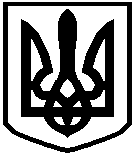 СКВИРСЬКА МІСЬКА РАДАВИКОНАВЧИЙ КОМІТЕТР І Ш Е Н Н Явід 13 квітня 2021 року                м. Сквира                                        № 09/11Про створення комісії з питань проведення безоплатного капітального ремонту власних житлових будинків і квартир осіб, що маютьправо на таку пільгу, а також першочерговий поточний ремонт житлових будинків і квартиросіб, які мають на це правоВідповідно до Закону України  «Про місцеве самоврядування», з метою проведення обстеження будинків (квартир) та ухвалення документів для безоплатного капітального ремонту власних житлових будинків і квартир осіб, що мають право на таку пільгу, а також першочерговий поточний ремонт  житлових будинків і квартир осіб, які  мають на це право та відповідно до вимог статті 91 Бюджетного кодексу України, постанови Кабінету Міністрів України № 565 від 20 травня 2009 року « Про затвердження Порядку проведення безоплатного капітального ремонту власних житлових будинків і квартир осіб, що мають право на таку пільгу , а також першочерговий поточний ремонт житлових будинків і квартир осіб, які мають на це право», виконавчий комітет Сквирської міської ради В И Р І Ш И В:Утворити комісію з питань проведення безоплатного капітального ремонту власних житлових будинків і квартир осіб, що мають право на таку пільгу, а також першочерговий поточний ремонт житлових будинків і квартир осіб, які мають на це право (далі – комісія).Затвердити склад комісії з питань проведення безоплатного капітального ремонту власних житлових будинків і квартир осіб, що мають право на таку пільгу, а також першочерговий поточний ремонт житлових  будинків і квартир осіб, які мають на це право (додається).Комісії у своїй роботі керуватись постановою Кабінету Міністрів України від 20 травня 2009 року № 565 «Про затвердження Порядку проведення безоплатного капітального ремонту власних житлових будинків і квартир осіб, що мають право на таку пільгу, а також першочерговий поточний ремонт житлових будинків і квартир осіб, які мають на це право».Контроль за виконанням рішення покласти на заступника міського голови Валентину Бачинську.Голова виконкому        		                       Валентина ЛЕВІЦЬКАЗАТВЕРДЖЕНО Рішення виконавчого комітетуСквирської міської радивід 13.04.2021 року №09/11СКЛАД КОМІСІЇ з питань проведення безоплатного капітального ремонту власних житлових будинків і квартир осіб, що мають правона таку пільгу, а також першочерговий поточний ремонтжитлових будинків і квартир осіб, які мають на це правоБачинська Валентина Петрівна            заступник міського голови,                                                                                                 голова комісії Черненко Віталій Валерійович            заступник міського голови,                                                                                                 заступник голови комісіїПоспєлов Ярослав Леонідович            секретар комісіїРиченко Світлана Петрівна                  начальник відділу праці,                                                               соціального захисту та                                                                соціального забезпеченняСтепаненко Ольга Василівна               начальник відділу капітального                                                                будівництва, комунальної                                                                власності та житлово-                                                               комунального господарстваЯрмола Ігор Іванович                          начальник відділу з питань                                                                    земельних ресурсів та кадастрівСорока Віра Іванівна                          Завідувач  сектору архітектури, містобудування та інфраструктури8.	Бойко Лариса Борисівна                     Головний спеціаліст  відділуз питань юридичного      забезпечення  ради та 	діловодства міської ради  Начальник відділу праці, соціального захисту та соціального забезпечення міської ради       				     Світлана РИЧЕНКО